СОБРАНИЕ ДЕПУТАТОВ ВЕСЬЕГОНСКОГО РАЙОНАТВЕРСКОЙ ОБЛАСТИРЕШЕНИЕг. Весьегонск26.05.2015                                                                                                                             № 67Собрание депутатов Весьегонского района решило:1.Признать утратившим силу решение Собрания депутатов Весьегонского района от 30.04.2013 № 425 «О расценках на разделку дров для бюджетных и казенных учреждений Весьегонского района».2.Настоящее решение вступает в силу со дня его подписания.                  Глава района                                                                           А.В. ПашуковО признании утратившим силу решения Собрания депутатов Весьегонского района от 30.04.2013 № 425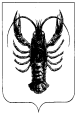 